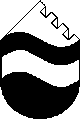 OBČINA AJDOVŠČINACesta 5. maja 6/a, 5270 Ajdovščinatel.: 05 365 91 10, fax: 05 365 91 33e-mail: obcina@ajdovscina.siNa podlagi Pravilnika o postopku izvedbe javnih razpisov v občini Ajdovščina (Uradni list RS št. 82/16) in Sklepa o začetku postopka ter imenovanju administrativne in strokovne komisije št. 41031-4/2018 z dne 2. 2. 2018 za izvedbo javnega razpisa za sofinanciranje udeležbe na velikih mednarodnih športnih prireditvah/tekmovanjih, se je strokovna komisija v sestavi:sestala dne 6. 2. 2018,  v prostorih občinske uprave Občine Ajdovščina, pisarna št. 208, in sprejela naslednjePOGOJE IN MERILA za izvedbo javnega razpisa za sofinanciranje udeležbe na velikih mednarodnih športnih prireditvah/tekmovanjihI. Predmet javnega razpisa je sofinanciranje udeležbe na velikih mednarodnih športnih prireditvah/tekmovanjih v obdobju 1. 9. 2017 – 31. 8. 2018.Velike mednarodne športne prireditve/tekmovanja, katerih udeležbo se sofinancira so:svetovana prvenstva/pokali,evropska prvenstva/pokali,uradna mednarodna klubska tekmovanja (npr. liga prvakov).II. Na razpis za sofinanciranje udeležbe na velikih mednarodnih športnih prireditvah/tekmovanjih (v nadaljevanju tekmovanja) lahko kandidirajo izvajalci športne dejavnosti, ki tekmujejo v eni izmed olimpijskih športnih panogah in sicer: 1. športna društva, ki imajo sedež v občini Ajdovščina:- za ekipe v kolektivnih športnih panogah, ki imajo ustrezno registracijo in tekmujejo v okviru uradno potrjenih tekmovalnih sistemov posamezne nacionalne panožne športne zveze, - za posamezne športnike v individualnih športnih panogah, ki imajo bivališče v občini Ajdovščina, so registrirani in tekmujejo v okviru uradno potrjenih tekmovalnih sistemov nacionalne panožne športne zveze.2. fizične osebe-posamezniki v individualnih športnih panogah,  ki imajo bivališče v občini Ajdovščina, so registrirani in tekmujejo v okviru uradno potrjenih tekmovalnih sistemov nacionalne panožne športne zveze.Posebni pogoji javnega razpisa:prijavitelj lahko prijavi le tekmovanja, za katera niso pridobljena/zagotovljena namenska sredstva za kritje stroškov udeležbe (kot namenska sredstva se štejejo viri, ki jih zagotavlja: Olimpijski komite Slovenije, Fundacija za šport, nacionalna panožna zveza, ministrstvo, organizator tekmovanja), prijavitelj mora v postopku kandidiranja pridobiti potrdilo pristojne panožne zveze o ustreznosti tekmovanja, da tekmovanja sodi med velike mednarodne športne prireditve/tekmovanja,isto tekmovanje lahko prijavi samo en izvajalec.III. Merila in višina sofinanciranjaPrijavitelji, ki bodo pravočasno oddali popolno vlogo in bodo izpolnjevali pogoje razpisa, bodo ocenjeni v skladu z merili.Merila po kateri se  bodo ocenjevale vloge so:1. Točkovanje glede na športno panogo prijavitelja v skladu v skladu z razvrstitvijo panog  Ministrstva za izobraževanje znanost in šport: 2. Točkovanje glede na lokalno pomembnost športne panoge prijavitelja (1-3 točke).Na podlagi ocenjevanja in doseženega števila točka se opravi razvrstitev posebej za: - društva (kolektivne športne panoge), - društva (individualne športne panoge), - fizične osebe (individualne športne panoge). IV. Višina zagotovljenih sredstev ter namen in višina sofinanciranja:Za izvedbo razpisa so zagotovljena sredstva:1. za društva (kolektivne športne panoge) - udeležba ekip: 3.000,00 €,2. za društva (individualne športne panoge) - udeležba posameznikov: 2.000,00 €,3. za fizične osebe (individualne športne panoge) - udeležba posameznikov: 1.000,00 €.V primeru, da sredstva pod posamezno točko ne bodo razdeljena se lahko prerazporedijo.Namen in višina sofinanciranja:sofinancira se: prijavnina na tekmovanje, strošek bivanja/nočitev za čas tekmovanja, strošek potovanja povezan s tekmovanjem (letalska karta,…) in sicer do 80 % navedenih stroškov. Računi, ki dokazujejo nastanek stroškov se morajo glasiti na prijavitelja.Sredstva bodo prijaviteljem dodeljena po vrstnem redu glede na dosežno število točk (posebej  za: društva-kolektivne športne panoge, društva- individualne športne panoge in fizične osebe-individualne športne panoge), do porabe zagotovljenih sredstev.V. Javni razpis z razpisno dokumentacijo se na podlagi navedenih pogojev in meril objavi na spletni strani občine.Številka: 41031-4/2018Datum:   6. 2. 2018Strokovna komisija:Erika ZavnikPrimož SuličUroš Pintarprvi razred5 točkdrugi razred   4 točketretji razred3 točkečetrti razred2 točkipeti razred1 točka